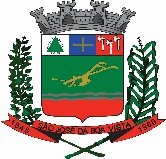 PREFEITURA MUNICIPAL DE SÃO JOSÉ DA BOA VISTAESTADO DO PARANÁ(SECRETARIA, DIVISÃO, DEPARTAMENTO)ETPEstudo Técnico PreliminarModelo elaborado em conjunto pelo Chefe da Divisão de Planejamento, Controlador Interno e Pregoeiro OficialElaborado em conformidade com o Art. 14, do Decreto Municipal nº. 460/2022NOTA:Os textos aqui apresentados são apenas sugestivos.O conteúdo descrito na cor PRETA consiste em sugestão geral aplicável a todas as situações;O conteúdo descrito na cor VERMELHA consiste em EXEMPLOS que podem servir de modelo aos responsáveis pela elaboração do documento;O conteúdo descrito na cor AZUL consistem em observações e orientações de preenchimento.I – NECESSIDADE DA CONTRATAÇÃOAtualmente, o/a xxxxxx dispõe de diversos prédios e, em consequência de seu uso, faz-se necessária a aquisição de materiais para manutenção dos mesmos.A necessidade da contratação se evidencia na xxxxxxxxxxxxxx, O não atendimento da demanda acarreta xxxxxxxxxxxxxxxxxxx.Os serviços são considerados “comuns”, pois se enquadram na classificação nos termos do item XIII, do art. 6°, da Lei 14.133, de 2021 “bens e serviços comuns: aqueles cujos padrões de desempenho e qualidade podem ser objetivamente definidos pelo edital, por meio de especificações usuais de mercado.”Atentar que a justificativa da necessidade deve ser fornecida pela unidade requisitante da contratação.II – PREVISÃO DA CONTRATAÇÃO NO PLANO DE CONTRATAÇÕES ANUAIS - ALINHAMENTO ENTRE A CONTRATAÇÃO E O PLANEJAMENTOA presente contratação encontra respaldo institucional conforme previsão no item X do Plano Anual de Contratação do (nome da OM) etc.A efetivação da referida contratação viabilizará o atingimento do Objetivo Estratégico nº 02, conforme Plano de Gestão da Unidade.Demonstrar o alinhamento entre a contratação e o planejamento da UG, identificando a previsão no Plano Anual de Contratações (PAC) ou, se for o caso, justificando a ausência de previsão.Informar a política pública a que esteja vinculada ou a ser instituída pela contratação, se for o caso.Indicar o Objetivo Estratégico (OE) constante do Plano de Gestão da OM que será atendido com a presente contratação.III – REQUISITOS DA CONTRATAÇÃOO objeto a ser licitado, pelas suas características e com base nas justificativas acima mencionadas, possui natureza continuada, podendo ser prorrogável / não possui natureza continuada, não havendo necessidade de prorrogação contratual para além da vigência comum de doze meses prevista na Lei nº 14.133/2021.Para que o presente serviço seja contratado e corretamente prestado, existem (ou não verificam-se) requisitos mínimos para sua satisfação, tais como: local apropriado para os trabalhadores armazenarem seus pertences pessoais e produtos de uso laboral / liberações de trânsito / liberação específica de órgão de fiscalização / etc.Há a necessidade de a atual contratada promover a transição contratual à nova contratada com transferência de conhecimento, tecnologia e técnicas empregadas.Preencher com requisitos que a Equipe de Planejamento entender necessária à contratação, a saber:- Elencar os requisitos necessários ao atendimento da necessidade;- No caso de serviços, definir e justificar se o serviço possui natureza continuada ou não;- Incluir, se possível, critérios e práticas de sustentabilidade que devem ser veiculados como especificação técnica do objeto ou como obrigação da contratada;- Avaliar a duração inicial do contrato de prestação de serviços de natureza continuada, que poderá, excepcionalmente, ser superior a 12 meses, e justificar a decisão;- Identificar a necessidade de a contratada promover a transição contratual com transferência de conhecimento, tecnologia e técnicas empregadas;- Elaborar quadro identificando as soluções de mercado (produtos, fornecedores, fabricantes etc.) que atendem aos requisitos especificados e, caso a quantidade de fornecedores seja considerada restrita, verificar se os requisitos que limitam a participação são realmente indispensáveis, de modo a avaliar a retirada ou flexibilização destes requisitos.IV – ESTIMATIVA DAS QUANTIDADESAs áreas da unidade/do órgão a receberem manutenção pelo novo contrato de serviços somam xxx m² divididos em área interna (xx%), vidraria (xx%) e áreas externas (xx%);Existe a previsão de xxx novos usuários institucionais até o ano de 2025 para o presente serviço, e, com o histórico da instituição, estima-se uma necessidade de abrangência total de xxxx usuários, o que justifica a quantidade de yyyy.Juntamente aos serviços, prevê-se um custo de xxxx com materiais acessórios, que poderão ou não ser utilizados – as regras para utilização constarão no Termo de Referência.Definir e documentar o método para a estimativa das quantidades a serem contratadas.Poderá ser utilizado o histórico dos quantitativos de aquisições anteriores. Contudo, deverá ser realizada uma análise da contratação anterior, ou série histórica (se houver), para identificar as inconsistências no dimensionamento dos quantitativos.Incluir nos autos as memórias de cálculo e os documentos que lhe dão suporte.Para os casos em que houver a necessidade de materiais específicos, cuja previsibilidade não se mostra possível antes da contratação, avaliar a inclusão de mecanismos para tratar essa questão.V – LEVANTAMENTO DE MERCADONão é o caso da contratação em tela, tendo em vista a natureza do objeto.OUForam analisadas as contratações efetuadas pelo xxxxxx, onde verificou-se que foi utilizada a seguinte metodologia para a referida contratação: (citar a metodologia)Do levantamento realizado no mercado, constatou-se a existência das seguintes soluções: (citar as soluções)….Após a análise do custo-benefício de cada uma delas, optou-se pela solução xxxx, que apesar do custo inicial ser maior, apresenta maior durabilidade e maiores benefícios a longo prazo.Tendo em vista a complexidade do objeto, optou-se pela realização de consulta pública com vistas a obter do mercado as melhores práticas para a citada contratação. Como resultado da consulta, pode-se constatar que …..Considerar diferentes fontes, podendo ser analisadas contratações similares feitas por outros órgãos e entidades, com objetivo de identificar a existência de novas metodologias, tecnologias ou inovações que melhor atendam às necessidades da Administração.Em situações específicas ou nos casos de complexidade técnica do objeto, poderá ser realizada audiência pública para coleta de contribuições a fim de definir a solução mais adequada visando preservar a relação custo-benefício;VI – ESTIMATIVA DO VALOR DA CONTRATAÇÃOCom base na pesquisa realizada no Painel de Preços, verificou-se que o valor estimado da referida contratação é de R$ xxxx,xx.Nesta etapa, a UG deverá demonstrar a estimativa do valor da contratação, acompanhada dos preços unitários referenciais, das memórias de cálculo e dos documentos que lhe dão suporte, que poderão constar de anexo classificado, se a administração optar por preservar o seu sigilo até a conclusão da licitação.A pesquisa constante deste documento poderá ser breve, estimativa e referencial. A pesquisa conforme as diretrizes da IN 65/2021-ME (obrigatória para recursos federais) será anexada posteriormente ao processo, no caso de prosseguimento da contratação.VII – DESCRIÇÃO DA SOLUÇÃO COMO UM TODOContratação de empresa especializada para fornecimento de mão-de-obra terceirizada para pintura e manutenção de edificações públicas municipais, totalizando xxx m² por doze meses ininterruptos, prorrogáveis por até 60 (sessenta) meses;Aquisição de materiais para pintura e manutenção de edificações públicas municipais;Contratação de xxxxxx para xxxxxxx, na quantidade de xxxxx por xxxx meses, prorrogáveis por igual período até o limite de xxx meses. (deve ser descrito o conjunto de todos os elementos necessários para, de forma integrada, gerar os resultados que atendam à necessidade que gerou a contratação)Descrever todos os elementos que devem ser produzidos/contratados/executados para que a contratação produza resultados pretendidos pela Administração.VIII – JUSTIFICATIVA PARA O PARCELAMENTO (OU NÃO) DA SOLUÇÃOEm regra, a letra “B” do item V do art. 40º da Lei Federal nº 14.133/2021 (para bens), Item II do art. 47º da Lei Federal nº 14.133/2021 (para serviços) os serviços deverão ser divididas em tantas parcelas quantas se comprovarem técnica e economicamente viáveis, procedendo-se à licitação com vistas ao melhor aproveitamento dos recursos disponíveis no mercado e à ampliação da competitividade sem perda da economia de escala.O disposto encontra-se aplicável na presente demanda, não sendo vislumbrado, no momento, motivações para a não adoção do parcelamento do objeto em xxx itens.O disposto, no entanto, não se aplica na presente demanda, sendo necessário o agrupamento dos itens xxxxx, em vista de xxxxxxxxxxxxxxxxxxxxxxxxxxxx. Assim, afasta-se o caráter de parcelamento e segue-se à licitação com os itens agrupados da seguinte forma: xxxxx .O parcelamento da solução é a regra devendo a licitação ser realizada por item, sempre que o objeto for divisível, desde que se verifique não haver prejuízo para o conjunto da solução ou perda de economia de escala, visando propiciar a ampla participação de licitantes, que embora não disponham de capacidade para execução da totalidade do objeto, possam fazê-lo com relação a itens ou unidades autônomas.Definir e documentar o método para avaliar se o objeto é divisível, levando em consideração o mercado fornecedor, podendo ser parcelado caso a contratação nesses moldes assegure, concomitantemente:- ser técnica e economicamente viável;- que não haverá perda de escala;- que haverá melhor aproveitamento do mercado e ampliação da competitividadeIX – DEMONSTRATIVO DOS RESULTADOS PRETENDIDOSCom a adoção da solução de manutenção predial, espera-se uma melhora no atendimento dos profissionais que nele atuam, o que impacta, atualmente, em ************************;A manutenção dos prédios permitirá um uso mais apropriado da capacidade dos mesmos, não sobrecarregando alguns em prejuízo dos demais. A manutenção elétrica proporcionará economia de energia elétrica e contribuirá para a sensação de bem-estar dos servidores da instituição;Declarar os benefícios diretos e indiretos que o órgão ou entidade almeja com a contratação, em termos de economicidade, eficácia, eficiência, de melhor aproveitamento dos recursos humanos, materiais e financeiros disponíveis, inclusive com respeito a impactos ambientais positivos (por exemplo, diminuição do consumo de papel ou de energia elétrica), bem como, se for o caso, a melhoria da qualidade de produtos ou serviços oferecidos à sociedade.Deve-se verificar ainda, se for o caso, a contribuição para o desenvolvimento nacional sustentável.X – PROVIDÊNCIAS A SEREM ADOTADAS PELA ADMINISTRAÇÃONão se vislumbra necessidades de tomada de providências de adequações para a solução ser contratada e o objeto.OUPara a plenitude da solução contratada, faz-se necessária a adequação da equipe de trabalho da Secretaria de Obras, com a disponibilização de mais 02 (dois) servidores para atuar como auxiliar de pintura;Faz-se necessária ainda no prédio ********* a instalação de tomadas na voltagem 110v à altura entre 1m e 1,5m na parede dos fundos, onde encontra-se a bancada que servirá de base para os aparelhosConsiderando a programação da unidade, a contratada deverá seguir, obrigatoriamente, o cronograma abaixo elaborado.Para a solução ser viável economicamente e vantajosa à instituição, previamente à assinatura do futuro contrato, deve-se estar formalmente contratada a continuidade da instituição no imóvel XXXX por, ao menos, mais 02 (dois) anos a partir de 2021.Elaborar cronograma com todas as atividades necessárias à adequação do ambiente daorganização para que a contratação surta seus efeitos e com os responsáveis por esses ajustes nos diversos setores.Considerar a necessidade de capacitação de servidores para atuarem na contratação e fiscalização dos serviços de acordo com as especificidades do objeto a ser contratado.Juntar o cronograma ao processo e incluir, no Mapa de Riscos, os riscos de a contratação fracassar caso os ajustes não ocorram em tempo.XI – CONTRATAÇÕES CORRELATAS E/OU INTERDEPENDENTESNão verifica-se contratações correlatas nem interdependentes para a viabilidade e contratação desta demanda.OUSão contratações correlatas a esta demanda:- xxxxxxxx- xxxxxxxxSão contratações interdependentes desta demanda:- xxxxxxxx- xxxxxxxxContratações correlatas são aquelas que guardam relação com o objeto principal, interligando-se a essa prestação do serviço, mas que não precisam, necessariamente, ser adquiridas para a completa prestação do objeto principal. Já as contratações interdependentes são aquelas que precisam ser contratadas juntamente com o objeto principal para sua completa prestação.Realizar levantamento de ações necessárias à adequação do ambiente da unidade para que a contratação surta seus efeitos, com os responsáveis por estes ajustes nos diversos setores (por exemplo: capacitações necessárias, aquisição de materiais, reformas...). Caso haja ações necessárias, juntar o cronograma ao processo e incluir, no mapa de riscos, os riscos de a contratação fracassar caso os ajustes não ocorram em tempo.XII – IMPACTOS AMBIENTAIS E MEDIDAS DE TRATAMENTOA presente contratação não apresenta a possibilidade de ocorrência de impactos ambientais.OUNa realização do serviço verifica-se a possibilidade da ocorrência de danos ao meio ambiente em decorrência do xxxxx. Sendo assim, deverá constar do TR a obrigatoriedade da contratada instalar xxxxxx.A contratação também requer que o/a unidade realize... / fornecedora exerça práticas de sustentabilidade, conforme disposto e orientado no Guia Nacional de Licitações Sustentáveis – Advocacia-Geral da União.No caso da administração da unidade verificar a possibilidade de ocorrência de danos ao meio ambiente, deverá prever as medidas a serem adotadas pela contratada ou pela administração com vistas a evitar a ocorrência do referido dano ou seu tratamento.XIII – POSICIONAMENTO CONCLUSIVO SOBRE A ADEQUAÇÃO DA CONTRATAÇÃO PARA O ATENDIMENTO DA NECESSIDADE A QUE SE DESTINA - DECLARAÇÃO DE VIABILIDADE (OU NÃO) DA CONTRATAÇÃOOs estudos preliminares evidenciaram que a contratação da solução mostra-se possíveltecnicamente e fundamentadamente necessária. Diante do exposto, declara-se ser viável a contratação pretendida.Explicitamente declarar que a contratação é viável ou que a contratação não é viável, justificando com base nos elementos anteriores dos Estudos Técnicos Preliminares.(Local e data).ASSINATURAS:● Quando houver Equipe de Planejamento instituída, o documento deverá ser assinado por todos os membros.● Não havendo equipe de planejamento constituída, é obrigatória a assinatura da autoridade da Área Requisitante e Técnica (se houver).